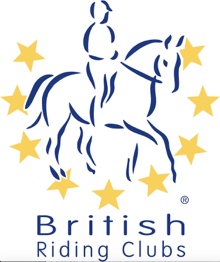 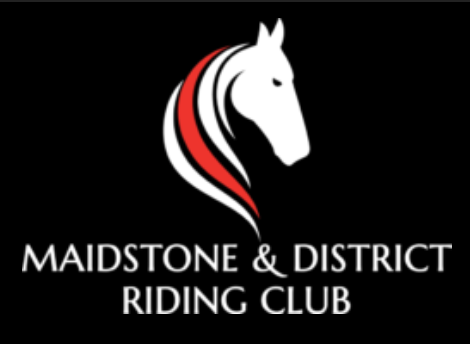 BRITISH RIDING CLUBSAREA 10DRESSAGE TO MUSIC QUALIFIER To be organised by Maidstone and District Riding ClubSTILEBRIDGE BARNSTILEBRIDGE LANEMARDENTN12 9BBSUNDAY 30TH JUNE 2019Organiser & Entries to:Karen Newman8 Swadelands CloseLenhamKentME17 2AF07850 135301/karenan71@hotmail.comMobile on the day:07850 135301Equine Influenza Certificate: All competitors in the Riding Club Qualifiers must have an up to date Equine Influenza Certificate in line with rule G7 in the current BRC Rulebook, which must, under penalty of elimination, accompany the horse to this competition and the competitor is responsible for producing it on demand. For all those horses not on the area database, a photocopy must be sent to the Entries Secretary with the Official Entry Form. There is also a checking device on the BRC website, but if you are unsure, please call BRC on 02476 840518.  (If there are any additional requirements, due to the recent Equine Flu outbreak – we will update the schedule and raise notification on the Area 10 website as necessary).Helpers:Any club entering must provide one helper per 2 individuals please, able to help for the morning or afternoon.  Helpers contact details, including mobile phone number & email to be provided with the Area Entry Form. Failure to provide required helpers (including on the day) will result in Elimination.  Helper slots will probably be only for 2-3hrs.This competition will run under British Riding Club Rules. It is important that all competitors are aware of the rules relating to this competition – please see the current BRC Rule Book and also the BRC Rule Amendments and Changes Document which can be found at the link below: http://www.bhs.org.uk/enjoy-riding/british-riding-clubs/brc-rulebookCLASS 1 – Warm up Test – Prelim 15 2008CLASS 2 - Prelim Dressage to Music Test:  BD Prelim Freestyle to Music (2016) (Unlimited Prelim Points, 0 points at Novice or above)Section 1: Junior BRC Qualifier & L&SE qualifierSection 2: Senior L&SE qualifier onlyCLASS 3 – Warm up Test – Novice 38 2005CLASS 4 - Junior Novice Dressage to Music Test: BD Novice Freestyle to Music (2019) (Unlimited Novice Points, Up to 35 Elementary Points and 0 points at Medium or above).  BRC Qualifier & L&SE qualifierCLASS 5 - Senior Novice Dressage to Music Test: BD Novice Freestyle to Music (2019).  BRC Qualifier & L&SE qualifier.Section 1:  0 BD points (Unlimited Prelim Points, 0 points at Novice or above) Section 2:  BD points (Unlimited Novice Points, Up to 35 Elementary Points and 0 points at Medium or above)CLASS 6 - Elementary Dressage to Music Mixed class for senior and junior individuals Test: BD Elementary Freestyle to Music (2019) (Unlimited Elementary Points, Up to 35 Medium Points 0 points at Adv. Medium or above).  BRC Qualifier & L&SE qualifierCLASS 7 - Pick Your Own Test Dressage to Music Mixed class for senior and junior individuals Test: BD Medium Freestyle to Music (2016) (Unlimited Medium Points, Up to 35 Points at Adv. Medium or above) or BD Advanced Medium Freestyle to Music (2016) (Unlimited Adv.Medium Points, Up to 35 Points at Advanced or above).  BRC Qualifier only.CLASS 8 – Novice Pairs Dressage to Music Test: BRC Novice Pairs Dressage to Music (2018) (Unlimited Novice Points, Up to 35 Elementary Points, 0 points at Medium or above).  BRC Qualifier & L&SE qualifier     CLASS 9 - Pairs Dressage to Music Test: BRC Pairs Dressage to Music (2018) (Unlimited Adv. Medium Points, Up to 35 points at Advanced or above).  BRC Qualifier only.CLASS 10 - Pas Seul (Novice DTM in costume) Test: L&SE Novice Championships DTM in costume - Pas Seul (2013) Contact secretary for test. L&SE qualifier only.CLASS 11 - Pas de Deux (Pairs DTM in costume) Test: L&SE Novice Championships DTM in costume - Pas de Deux (2013) Contact secretary for test.  L&SE qualifier only.Junior riders must be under 18 on the 1st January 2019.PLEASE SEE FULL RULES IN THE CURRENT 2019 RULEBOOKDTM Arena sizes: L&SE: riders have the choice of 20m x 40m OR 20m x 60m and need to state clearly on their entry form which they require. All BRC DTM tests will be ridden in a 20m x 60m at the Championship but riders have the choice of arena size at the qualifier – please state clearly on the entry form. Music CDs: The music must be recorded on a standard CD. The CD must have the rider’s name, address and all instructions clearly marked on the CD case and the CD must be marked with the names of rider(s) and horse(s). The CD must be handed to Secretary at least 30 minutes before you are due to compete.Entry Fees:£20 per pair, £15 per individual and warm up classesPayment via www.clubentries.co.uk/maidstonercOr, cheques made payable to Maidstone and District Riding Club.Rosettes will be awarded to the first 6 teams and first 6 individuals in each arena.  (We will ensure the running order of classes allows for costume changes as necessary).CLOSING DATE FOR ENTRIES: Thursday 20th June 2019.Late entries will not be accepted and no entries will be accepted over the telephone. All entries must be on the official entry form.  All entrants must pay a prelim entry to British Riding Clubs at least 21 days before the date of the qualifier (9th June 2019), bar Section 2 in Class 2 and Classes 10 & 11 and those only wanting to qualify for London & South East DTM Championships. Late prelim entries may be accepted at the discretion of the organiser with a late surcharge of £20 per team and £10 per individual, if there are sufficient spaces.  Late entries cannot be guaranteed therefore must not be paid for until approval from the organiser has been sought.Prelim Entries can be paid online from: http://www.bhs.org.uk/enjoy-riding/british-riding-clubsArea Entry forms can be downloaded from: www.bhs.org.uk/enjoy-riding/british-riding-clubs/brc-downloads/  (Please state on the form if you are entering L&SE only).Volunteer Helper forms can be downloaded from: http://www.brcarea10.org.uk/Area10/rules-entries-downloads/Withdrawals/Team Changes: Should be made by email before midday Friday 28th June and thereafter on the day.Starting Times: Times will be published on the Area Facebook page and the Area 10 web site www.brcarea10.org.uk on Thursday 27th June. General Rules & Conditions of EntryTo be run under BRC Official Rules 2019All entries are accepted only upon the terms of the general rules and conditions below. Your signature on the entry form shall be deemed to be an acceptance of the rules and conditions.The judges’ decisions are final.If the date of the qualifier is cancelled for any reason, the close of prelim entry will remain.  However, if the qualifier is moved more than 21 days later, entries will be re-opened but late entry fees cannot be refunded.  Eligibility will be approved at the original close of prelim entry.In the event of cancellation of this event £2 shall be retained from each competitor to cover administrative expenses.Health & Safety – The organisers of this event have taken reasonable precautions to ensure the health and safety of everyone present. For these measures to be effective, everyone must take all reasonable precautions to avoid and prevent accidents and must obey the instructions of the organisers and all officials and stewards.Disclaimer of Liability – Save for the death or personal injury caused by the negligence of the organisers or anyone for whom they are in law responsible, neither the organisers of any event to which these rules apply, nor the British Horse Society, nor any agent, employee or representative of these bodies accepts any liability for any accident, loss, damage injury or illness to horses, owners, riders, spectators, vehicles, land or any other person or property whatsoever, whether caused by negligence, breach of contract or in any other way whatsoever.Protective Headgear - Everyone mounted, whether competing or not, must wear a hard hat with a visible aqua BRC hat tag in place and a harness properly adjusted and fastened before they are used for warming up and competing, to show that it meets the current safety standards.  There will be a trained official available on the day to do this for you if your hat does not currently have one. Hats must be tagged before riding.Note:  All horses must have bridle / saddle pad numbers – one on each side as per rule book 2019.All lorries and trailers must be parked in an orderly fashion in the designated parking areas only and the gate to the lorry park kept closed. Do not muck out your box in the lorry park.All dogs must be kept on leads.